Электронная Форма паспорта воинского захороненияВид объектаБратская могилаНаименование объектаВоинское захоронениеФото (общий вид)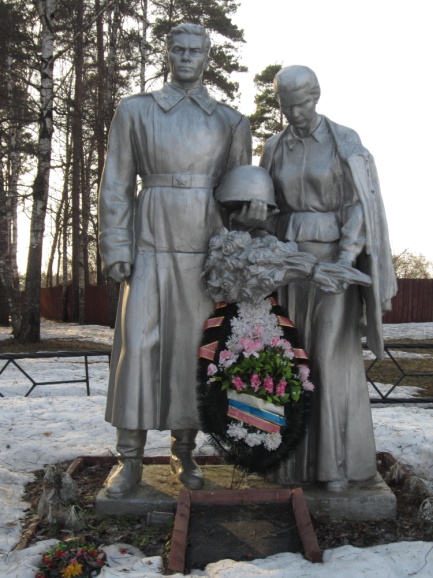 Место расположенияМ.о.Рузский район пос.БородёнкиКоординаты G-84Широта 55˚53  ΄ 26. 19  ̋N(55.890608)Долгота: 36 ˚23 ̕ 24.91  ̋Е(36.390254)  Карта схемаМаршрут движения автобусов и ж/д транспорта От г.Руза до пос.Бороденки Период боевых действий в районе местонахождения мемориала  и нумерация воинских частей1941-1942годАдминистративная принадлежностьмуниципальнаяТипология принадлежности Количество захороненных с учетом записей в ОБДКоличество захороненных с учетом записей в ОБДПервичное захоронение (№ акта), номер захоронения в ВМЦ№37Перезахоронение (№ акта)количество  человек, откуда, когда -Дозахоронение (№ акта)количество  человек, откуда, когда-Известных                                                                            59Известных                                                                            59Неизвестных 6Дата установки объекта Собственник (балансодержатель)Администрация с/поселения ВолковскоеОрганизация (учреждение), ответственная за содержание объекта АдминистрацияКраткое описание Характеристика технического состояния удовлетворительноеДополнительная информацияДата составления паспорта 04.10.2013г